SP05: SerStudent Name: _____________________________________ Student ID Number: ______________________Instructor: _______________________________________ Class Level: ___________Date: ______________For media links in this activity, visit the LLC Spanish Tutoring website. Find your DLA number to see all the resources to finish your DLA.Learning Outcomes: You willPractice the present form of ser Practice writing complete sentences with the correct form of serUnderstand when to properly use ser Section 1: Review the GrammarSer (to be) - refers to the permanent states of being. Let’s review the conjugations in the present tense.Yo soyTú eresÉl/ella/usted esNosotros somosVosotros soisEllos/ellas/ustedes sonWe use the verb ser in the following situations:Permanent StatesThe hour, day, and datePlace of originOccupationNationality	Religious or political affiliationThe material something is made ofPossession	Relationship of one person to anotherWhere an event is taking placePhysical traits ExamplesSon las cinco de la tarde.Ellas son de California.Yo soy un abogadoNosotros somos mexicanos.Tú eres católico.La camisa es de algodón.Los perros son de ellos.Él es mi abuelo.La fiesta de cumpleaños es en el parque.Ellos son muy altos.Section 2: PracticeFill in the blanks with the correct form of ser.María ______ baja y con pelo negro.Yo _______ muy tímida.Ellos _______ profesores de Mt. SAC.Nosotros _________ primos.Mi profesora/o _______ muy inteligente. Él_______ simpático y cómico. Nosotros ______ atléticos Mi prima ____ doctora.Ellas _____ nuevas en la ciudad. Él ____ un cantante.Mis amigas y yo _______ de la misma nacionalidad. ______ las ocho de la mañana. Section 3: Describe your FamilyDescribe the people in your family and write 4 to 6 sentences. You can use the words below or other words that you know.alto/arubio/abajo/acalvocómico/amoreno/ainteligenteflaco/agordo/asimpática/oamablebonitaguapotímida/oatlético/a______________________________________________________________________________________________________________________________________________________________________________________________________________________________________________________________________________________________________________________________________________________________________________________________________________________________________________________Section 4: The IncrediblesPrepare descriptions of the superheroes then check answers with a tutor. Write 6-8 sentences.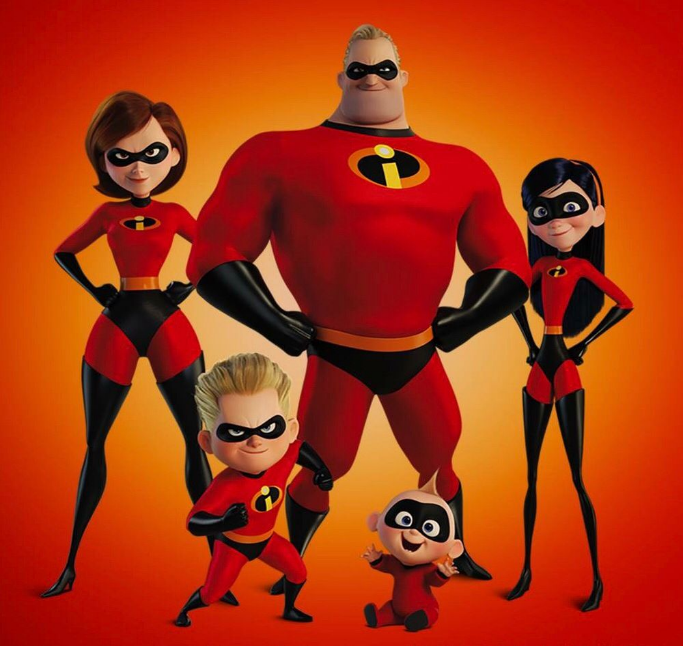 ________________________________________________________________________________________________________________________________________________________________________________________________________________________________________________________________________________________________________________________________________________________________________________________________________________________________________________________________________________________________________________________________________________________________________________________________________Section 5: Practice with a tutorGOOD job! Now make an appointment for Spanish Tutoring on the LLC website.Before your appointment, please fill out the sign-in sheet.When it is time for your appointment, meet your tutor in the Virtual LLC.Grading RubricStudents must succeed in all criteria to pass this DLA.Verification of completion: If you successfully complete this DLA with the tutor, you will receive a stamp on your digital passport. An updated copy of your passport will be emailed to you 1-2 business days after your tutoring appointment.Possible Points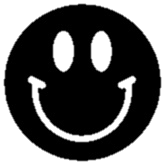 Pass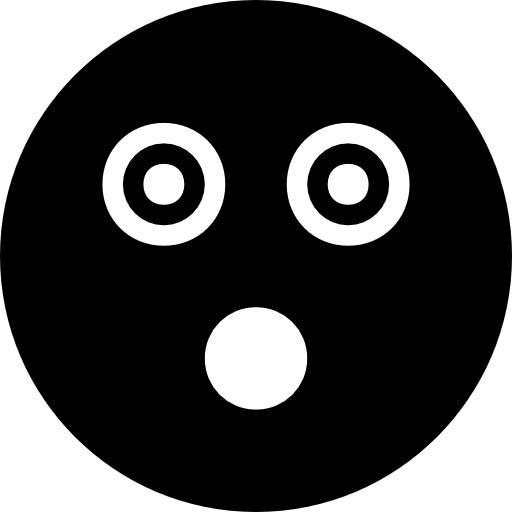 Not Yet PassCompletion  The student completed all of the sections of the DLA.The student has not yet completed all of the section of the DLA.Comprehension/MetacognitionThe student can effectively explain the concepts and skills learned in the DLA.The student cannot yet effectively explain the concepts and skills learned in the DLA.Course ConnectionsThe student can explain the connections between their coursework and the DLA.The student cannot yet explain a connection between their course and DLA.